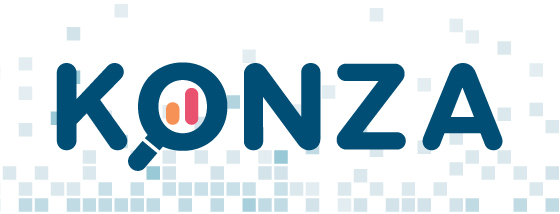 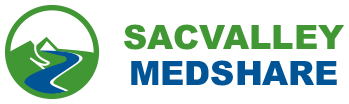 For immediate release				                	               For more information, contact:Laura McCrary, Ed.D lmccrary@konza.orgElizabeth Steffenelizabeth.steffen@sacvalleyms.orgKONZA announces partnership with SacValley MedShare to deploy next generation analytics built on health information exchange data.    3/19/2020KONZA and SacValley MedShare announced a partnership to deliver analytic services derived from health information exchange data to hospitals and providers across the Northern and the North Central Valley of California. The analytic toolkit developed by KONZA will allow SacValley MedShare to aggregate near real time clinical data.SacValley MedShare Executive Director, Elizabeth Steffen noted, “We looked at almost every analytic tool on the market.  The KONZA Analytics Toolkit was the only one that could display the robust data stored in our health information exchange in easily understandable and configurable dashboards.  This type of product is key to coordinating valuable patient care and promote healing and whole-person wellness.”     The Analytics Toolkit that SacValley MedShare will soon utilize is specifically designed for use by organizations that participate in Health Information Exchanges.  Organizations can look at data for all facilities the patient has been in an aggregate format.  Among its many functions, the toolkit will be used to stratify high risk patients, identify 30-day readmission patterns, support opioid initiatives and identify access issues.  Healthcare Providers will have the ability to track quality measure performance and improve population health initiatives. “The data gathered by HIE’s has advantages to the siloed and often outdated data from claims or the limited data from a single hospital, health system or physician practice.” noted Russ Calicutt, Director of Business Development for KONZA.  “To be successful in value- based payment models it is critical to have near real time data across the entire spectrum of providers that have interacted with a patient. The KONZA Analytics Toolkit in conjunction with HIE data can make this happen.”  About Sac Valley Med Share:  SacValley MedShare is the regional health information organization that serves a 16-county region of California, north of Sacramento, which includes the North Central Valley and the surrounding mountainous terrain. SacValley MedShare is a California not-for-profit corporation, operating under I.R.S. section 501(c)(3) and governed by a local community Board of Directors.  Its board members are drawn from senior leadership members of stakeholder participants within the HIE; they were deliberately chosen to provide both geographic and institutional diversity.About KONZA:  KONZA is a nationwide health information network created to allow connected physicians, healthcare facilities, and other healthcare providers to share patient information. Participants have access to powerful analytics reports designed to help improve patient encounters and clinical outcomes while also empowering physicians as they transition to the new alternative payment models involving quality reporting, advancing care information, clinical practice improvements and resource use.